COLEGIO EMILIA RIQUELME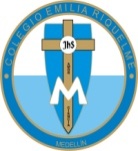 DOCENTE: ALEXANDRA OCAMPO LONDOÑOTALLER VIRTUAL # 2 PRIMER PERIODOÁREA: CIENCIAS NATURALESNOMBRE: _________________________________________________    GRADO: ONCE       FECHA:1. Investiga y escribe las reglas IUPAC para nombrar alquenos.2.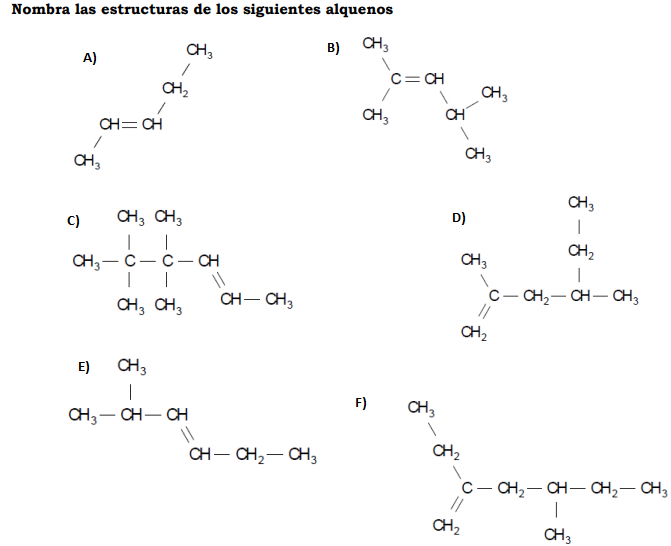 